Dictées flashs - Liste 26					Dictée bilanDictées flashs - Liste 26					Dictée bilanDictées flashs - Liste 26					Dictée bilanDictées flashs - Liste 26					Dictée bilan1 - Orthographe : dans la liste, avec un crayon gris, souligne les mots qui te paraissent difficiles à écrire.2 - Grammaire : place les mots à apprendre dans le tableau des natures (tu peux utiliser ton dictionnaire). Les mots qui peuvent avoir plusieurs natures sont déjà placés.3 - Lexique : range les mots de la liste dans l’ordre alphabétique...............................................................................................................................................................................................................................................................................................................................................................................................................................4 - Orthographe : accorde le nom proposé dans les GN.cours 		 des .......................................... d’anglaisreine 		 des .......................................... célèbrespalais 		 des .......................................... originaux5 - Conjugaison : conjugue les verbes au temps proposé.6 - Mots croisés : retrouve quelques mots de la liste grâce aux définitions.1 - Orthographe : dans la liste, avec un crayon gris, souligne les mots qui te paraissent difficiles à écrire.2 - Grammaire : place les mots à apprendre dans le tableau des natures (tu peux utiliser ton dictionnaire). Les mots qui peuvent avoir plusieurs natures sont déjà placés.3 - Lexique : range les mots de la liste dans l’ordre alphabétique.admirer - anglais - autobus - cours - déjeuner - formidablement - nous - palais - reine - rendre - rester - visite4 - Orthographe : accorde le nom proposé dans les GN.cours 		 des cours d’anglaisreine 		 des reines célèbrespalais 		 des palais originaux5 - Conjugaison : conjugue les verbes au temps proposé.6 - Mots croisés : retrouve quelques mots de la liste grâce aux définitions.CM1/CM2Dictées flashs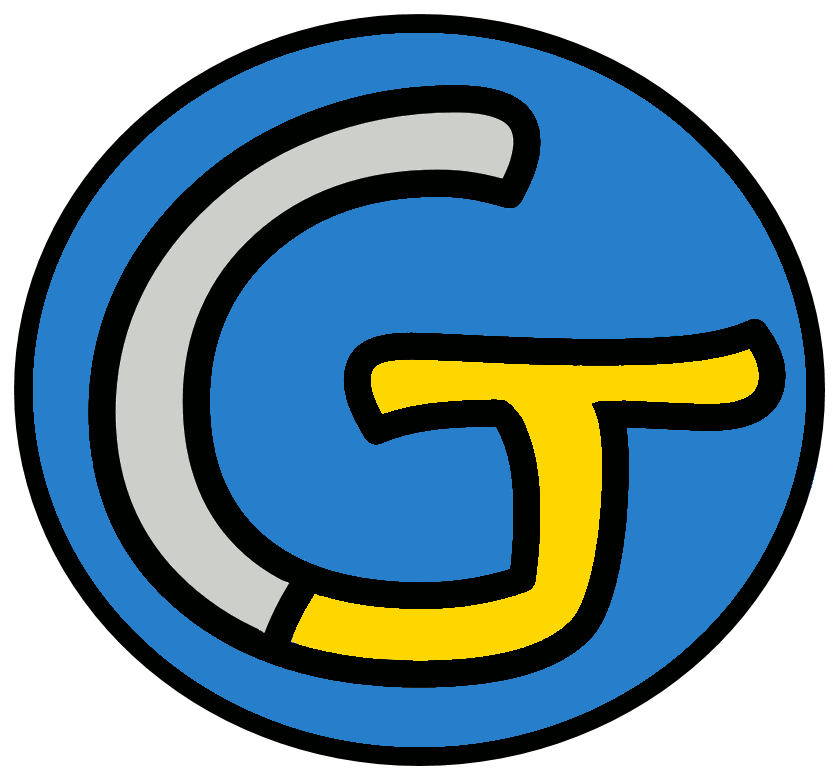 Étude de la langueOrthographeDictées flashsListe 26Liste 26Liste 26Notions travailléesNotions travailléesAccord dans le GNAccord sujet / verbePassé composé de l’indicatifHomophones grammaticauxMots à apprendrerendre - visite - anglais - formidablement - autobus - admirer - palais - reine - cours - rester - nous - déjeunerDictéesDictéesDictée d’entraînement 1Alors que nous prenions le déjeuner près du palais, nous avons vu passer la reine dans une vieille voiture anglaise.Dictée d’entraînement 2L’autobus a fait une halte devant le palais, formidablement décoré pour la visite de la reine.Dictée d’entraînement 3À la fin de la visite, nous admirerons la cour d’honneur du palais, qui a vu défiler de nombreuses reines.Dictée bilanNous avons rendu visite à nos correspondants anglais et nous avons été formidablement reçus. Avec eux, nous avons visité Londres en autobus ; nous avons admiré la relève de la garde devant le palais de la reine, et dans leur école, nous avons assisté à des cours de français. Mais ce qui restera pour nous la plus grande surprise et le plus grand plaisir, c’est le petit déjeuner anglais !Éléments de la dictée bilan à corrigerÉléments de la dictée bilan à corrigerÉléments de la dictée bilan à corrigerÉléments de la dictée bilan à corrigerMots à apprendre17NousrenduvisiteanglaisnousformidablementnousautobusadmirépalaisreinenouscoursresteranousdéjeuneranglaisAccords dans le GN5nos correspondantsdes coursla plus grande surprisele plus grand plaisirle petit déjeuner anglaisAccord sujet/verbe7avons renduavons étéavons visitéavons admiréavons assistéresteraestHomophone7àetetàceetc’estCompétenceDans le texteRéussiteJe sais écrire les mots de la liste.17Je sais faire les accords dans le groupe nominal.5Je sais faire les accords entre le verbe et le sujet.7Je sais écrire les homophones grammaticaux.7CompétenceDans le texteRéussiteJe sais écrire les mots de la liste.17Je sais faire les accords dans le groupe nominal.5Je sais faire les accords entre le verbe et le sujet.7Je sais écrire les homophones grammaticaux.7CompétenceDans le texteRéussiteJe sais écrire les mots de la liste.17Je sais faire les accords dans le groupe nominal.5Je sais faire les accords entre le verbe et le sujet.7Je sais écrire les homophones grammaticaux.7CompétenceDans le texteRéussiteJe sais écrire les mots de la liste.17Je sais faire les accords dans le groupe nominal.5Je sais faire les accords entre le verbe et le sujet.7Je sais écrire les homophones grammaticaux.7Prénom : .......................................................Prénom : .......................................................Liste 26rendre - visite - anglais - formidablement - autobus - admirer - palais - reine - cours - rester - nous - déjeunernom un / une...nom un / une...adjectif il est...verbe je...anglaisdéjeuneradverbepronompassé simple(soudain...)passé simple(soudain...)passé simple(soudain...)rendreadmirerresterjerendisadmirairestaituilnousvousils251 - Éprouver de l’admiration.2 - Redonner à quelqu’un.3 - Souveraine.4 - Véhicule de transport en commun.5 - Continuer d’être à un endroit.6 - Séance de travail.41 - Éprouver de l’admiration.2 - Redonner à quelqu’un.3 - Souveraine.4 - Véhicule de transport en commun.5 - Continuer d’être à un endroit.6 - Séance de travail.11 - Éprouver de l’admiration.2 - Redonner à quelqu’un.3 - Souveraine.4 - Véhicule de transport en commun.5 - Continuer d’être à un endroit.6 - Séance de travail.1 - Éprouver de l’admiration.2 - Redonner à quelqu’un.3 - Souveraine.4 - Véhicule de transport en commun.5 - Continuer d’être à un endroit.6 - Séance de travail.1 - Éprouver de l’admiration.2 - Redonner à quelqu’un.3 - Souveraine.4 - Véhicule de transport en commun.5 - Continuer d’être à un endroit.6 - Séance de travail.631 - Éprouver de l’admiration.2 - Redonner à quelqu’un.3 - Souveraine.4 - Véhicule de transport en commun.5 - Continuer d’être à un endroit.6 - Séance de travail.1 - Éprouver de l’admiration.2 - Redonner à quelqu’un.3 - Souveraine.4 - Véhicule de transport en commun.5 - Continuer d’être à un endroit.6 - Séance de travail.1 - Éprouver de l’admiration.2 - Redonner à quelqu’un.3 - Souveraine.4 - Véhicule de transport en commun.5 - Continuer d’être à un endroit.6 - Séance de travail.1 - Éprouver de l’admiration.2 - Redonner à quelqu’un.3 - Souveraine.4 - Véhicule de transport en commun.5 - Continuer d’être à un endroit.6 - Séance de travail.CorrigéCorrigéListe 26rendre - visite - anglais - formidablement - autobus - admirer - palais - reine - cours - rester - nous - déjeunernom un / une...nom un / une...adjectif il est...verbe je...visitecoursanglaisrendreautobusdéjeuneradverbeadmirerpalaispronomformidablementresterreinenouspassé simple(soudain...)passé simple(soudain...)passé simple(soudain...)rendreadmirerresterjerendisadmirairestaiturendisadmirasrestasilrenditadmirarestanousrendîmesadmirâmesrestâmesvousrendîtesadmirâtesrestâtesilsrendirentadmirèrentrestèrent251 - Éprouver de l’admiration.2 - Redonner à quelqu’un.3 - Souveraine.4 - Véhicule de transport en commun.5 - Continuer d’être à un endroit.6 - Séance de travail.4RR1 - Éprouver de l’admiration.2 - Redonner à quelqu’un.3 - Souveraine.4 - Véhicule de transport en commun.5 - Continuer d’être à un endroit.6 - Séance de travail.1ADMIRERE1 - Éprouver de l’admiration.2 - Redonner à quelqu’un.3 - Souveraine.4 - Véhicule de transport en commun.5 - Continuer d’être à un endroit.6 - Séance de travail.UNS1 - Éprouver de l’admiration.2 - Redonner à quelqu’un.3 - Souveraine.4 - Véhicule de transport en commun.5 - Continuer d’être à un endroit.6 - Séance de travail.TDT1 - Éprouver de l’admiration.2 - Redonner à quelqu’un.3 - Souveraine.4 - Véhicule de transport en commun.5 - Continuer d’être à un endroit.6 - Séance de travail.6COURS3REINE1 - Éprouver de l’admiration.2 - Redonner à quelqu’un.3 - Souveraine.4 - Véhicule de transport en commun.5 - Continuer d’être à un endroit.6 - Séance de travail.BER1 - Éprouver de l’admiration.2 - Redonner à quelqu’un.3 - Souveraine.4 - Véhicule de transport en commun.5 - Continuer d’être à un endroit.6 - Séance de travail.U1 - Éprouver de l’admiration.2 - Redonner à quelqu’un.3 - Souveraine.4 - Véhicule de transport en commun.5 - Continuer d’être à un endroit.6 - Séance de travail.S1 - Éprouver de l’admiration.2 - Redonner à quelqu’un.3 - Souveraine.4 - Véhicule de transport en commun.5 - Continuer d’être à un endroit.6 - Séance de travail.